ДИФФЕРЕНЦИАЦИЯ ГЛАСНЫХ А-О1 классЦель: создать необходимые условия, при которых обучающиеся научатся различать гласные звуки [а-о] на слух и буквы «А», «О»  на письме.Задачи: Познавательныеуточнять и закреплять знания обучающихся о гласных звуках; учить дифференцировать гласные звуки А-О по их артикуляционным, акустическим и графическим признакам в слогах, словах;Коррекционно – развивающие развивать навыки звукового анализа и синтеза;развивать фонематические процессы;развивать общую и мелкую моторику;развивать высшие психические функции (память, внимание, мышление);закрепить навыки пространственной ориентировки;Воспитательные воспитывать языковую наблюдательность, внимание к речи своей и окружающих;формировать положительную учебную мотивацию.Оборудование: пиктограммы эмоций,аудиозаписи, «Звонок», компьютер, для презентации,картинки ёжиков,карточки с индивидуальными заданиями (дифференцированные задания по степени сложности, карточки с рядами букв а-о, карточки - пазлы),демонстрационные буквы о-а на доске; наборы элементов букв о-а ; схемы слов на карточках,мяч,фишки, для оценки работы на занятии,карточки с буквами а-о из твердой и мягкой бумаги.Тип занятия: занятие совершенствования знаний, умений и навыков.Форма организации занятий: групповое логопедическое занятие.Методы: словесный, наглядный, мимические упражнения, имитирующие упражнения, игра, индивидуальная и фронтальная работа, практический.ХОД ЗАНЯТИЯ Организационный момент. Психогимнастика «Эмоции», с использованием аудиозаписи.Цель: создание комфортной психологической обстановки для последующей работы, коррекция психофизических функций, мотивация познавательных интересов обучающихся.Задачи: включить учащихся в работу с первых минут занятия; способствовать раскрепощению детей, проявлению своего «я»; развивать воображение; преодолевать двигательную неловкость, закрепить навыки пространственной ориентировки.Метод: мимические, имитирующие упражнения.Результат: положительный настрой на продолжение занятия, эмоциональное состояние учащихся, интерес.- Добрый день! Сегодня светит солнышко нам в окно. Нам весело и хорошо! Покажите, какое настроение у вас сегодня? Какие красивые улыбки я вижу на ваших лицах!(мимические упражнения).  - Давайте представим, что мы отправились в поход. (Звучит аудиозапись, имитирующие движения).- Покажите, как вы будете греть руки, когда они замерзли? (напряжение. Растирание  ладоней для того, чтобы активизировать работу мозга; волнообразные движения руками – развитие обоих полушарий; круговые движения по ладоням – развитие внимания; массаж макушки головы – повышается работоспособность).-Покажите, какое у вас будет настроение, когда вы согреетесь. (Расслабление).- Какие вы все радостные, веселые. Я надеюсь, ваше хорошее настроение сохранятся до конца занятия.- Посмотрите, у нас в гостях ежики! Выберите себе ежика. - В какую сторону смотрит твой ежик? (вправо). А твой? (влево).- Сначала к партам подойдут и сядут те, у кого ежики смотрят вправо, затем те, у кого ежики смотрят влево.        - Прозвенел и смолк звонок.           Начинается урок.           Все за парты тихо сели,            На меня все посмотрели.           Все готовы, всё в порядке? (да).Введение в тему.Цель: создать условия, при которых обучающиеся смогут осознать и самостоятельно сформулировать цель занятия. Метод: наглядный – ТСО (компьютерная презентация), словесный – специально подготовленные вопросы.Результат: осознание и самостоятельное формулирование обучающимися цели занятия. - Посмотрите на картинки, какое время года изображено? (осень). - А как называется этот осенний цветок? (астра).- Какие первые звуки в названиях этих картинок? (а-о).- Как вы думаете, различать какие звуки мы будем сегодня на занятии? (а-о)- А что это за звуки? (речевые, гласные звуки).- А какие гласные звуки вы еще знаете? (а, о, у, ы, э).- Давайте поиграем в игру «Найди звук».«Найди звук».Цель: уточнить знания учащихся по теме «Гласные».Метод: игра.Форма: фронтальная работа с учетом личностных особенностей учащихся.Инструкция: по беззвучной артикуляции узнать гласный звук и поднять соответствующий символ. - Ребята, посмотрите на карточки на столе. Какие звуки они обозначают? (перечисляют). Я буду без голоса показывать звуки, а вы поднимайте нужную карточку – символ, артикуляцию какого звука она обозначает. Критерии: задание выполнено, все звуки отгаданы.Мотивация: фишка за каждый правильный ответ.- Какие звуки я чаще показывала? (а – о).- И так, тема нашего занятия «Гласные звуки А-О». - Как вы думаете, чем мы будем сегодня заниматься?(будем учиться различать А-О).2. Основная часть.Цель: создать условия, при которых обучающиеся научаться дифференцировать гласные А-О в слогах, словах.1) «Сюрприз».Метод: упражнение – трансформация части знаний в навык, формирование у учащихся готовности к практическим действиям (работа с тактильным анализатором).Инструкция:- Поглядите, к нам влетели в окно листочки. Эти листики не простые, а с сюрпризом. (рассматривают листочки).- Возьмите красный листик. Потрогайте его. Какой он на ощупь? (жесткий).- А! Больно! (имитация).- Как вы думаете, какой звук обозначает этот листик? (этот листик обозначает звук а).- Теперь возьмите желтый листик. Потрогайте его. Какой он на ощупь? (мягкий).- О! Как приятно! (имитация).- Как вы думаете, какой звук обозначает этот листик? (этот листик обозначает звук о).2) Объяснительная беседа.Цель: изложение новой информации, получение обратной связи, путем постановки вопросов.Метод: словесный, работа зрительного анализатора, работа тактильного анализатора. Форма: фронтальная.Инструкция:1) Сравнить артикуляцию гласных:а) с голосом; б) беззвучно.- Посмотрите в зеркало и произнесите звук а. Какой ротик? (широкий).- Посмотрите в зеркало и произнесите звук о. Какой ротик? (в форме овала).2) Рассмотреть графические обозначения этих звуков (карточки).- Для каждого звука есть своя форма. - Какая форма для звука о? (овал). (карточка буквы о).- И у звука а форма тоже овальная, только есть еще крючок справа. Посмотрите. (карточка буквы а).- Обведи буквы пальчиком, и посчитайте, сколько элементов у букв. (ответы детей).Пальчиковая гимнастика.Цель: развивать мелкую моторику, снять усталость, напряжение.Метод: игра.Инструкция: - Выложите буквы а - о из крышечек, из веревочек. Результат: снятие усталости, создание положительного настроя на дальнейшую работу.Закрепление учебного материала.Цель: развить навык дифференциации гласных а-о на слух и на письме на уровне слогов, слов.  «Найди букву».Цель: развить навык дифференциации гласных а-о  на письме.Метод: игра.Форма: индивидуальная работа с дифференцированными заданиями по степени сложности, с учетом личностных особенностей учащихся.Инструкция: подчеркнуть гласные красным цветом о - одной чертой, а- двумя чертами. - Ребята, посмотрите на карточки. Подчеркните букву «о» красной ручкой одной чертой, а букву «а» – двумя чертами.Карточка №1ааоаооаооаааоооааооаоаоаооаооаоаоаааоКарточка №2 (с подсказкой цветом и количеством черточек А – О).ааоаооаооаааоооааооаоаоаооаооаоаоаааоКритерии: задание выполнено, верно, все буквы правильно выделены.Мотивация: фишка за каждый правильный ответ.- Давайте еще раз вспомним тему занятия. (Различаем А-О). «Кто внимательней?»Цель: развивать навык дифференциации гласных а-о на уровне слогов.Метод: словесный.Форма: фронтальная.Инструкция:- Поднимите карточку с соответствующей буквой, если услышите звук, который она обозначает.Речевой материал: ом-он-ор ар - аш – ан то – со – ло   па – ка – наКритерии: правильно выполненное задание.Мотивация: фишка.Физкультминутка с массажным мячом.Цель: снять усталость, напряжение, внести эмоциональный заряд, совершенствовать общую и мелкую моторику, выработать четкие, координированные действия во взаимосвязи с речью.Метод: подвижная игра.Инструкция: выполнение команд логопеда.Результат: снятие усталости, напряжения, создание положительного настроя на дальнейшую работу. «Составь картинку»Цель: развивать навык дифференциации гласных а-о на уровне слов на слух.Метод: упражнение.Форма: индивидуальная работа.Инструкция:- Составьте картинки. - Что получилось? (нож, мак, рак, дом)- Определите, какой гласный звук есть в названиях картинок.- На каком месте он стоит? Мотивация: фишка.Результат: обучающиеся научаться дифференцировать гласные а-о на уровне слов, правильно выполняя инструкцию взрослого.Гимнастика для глаз.Цель: снять напряжение со зрительного анализатора.Метод: упражнение.Инструкция: закройте глаза. Считайте до10. Откройте глаза и найдите за окном дальнюю точку. Посмотрите на нее, считайте до 5.Результат: снятие усталости, напряжения со зрительного анализатора.4. Итог занятия. Рефлексия.Цель: создать условия, при которых обучающиеся самостоятельно осознают уровень сформированности УУД. Игра «Да-нет».Цель: контроль над уровнем сформированности УУД. Метод: словесный, итоговая беседа.Форма: специально подготовленные вопросы по теме «Дифференциация а-о».- Над чем мы сегодня работали? (различали а-о).- Звук а – согласный? (нет)- Звук о – гласный? (да).- У буквы а два элемента? (да)2) Оценка достижений на занятии под руководством логопеда.Цель: определить степень усвоения учащимися материала по теме «Дифференциация а-о».Метод: словесный.Инструкция: сосчитайте фишки.Критерии: материал усвоен, если фишек 9 и больше.Цель учащихся: развивать навык самооценки.3)Оценка эмоционального состояния.Цель: выявить эмоциональный отклик на занятие.Метод: словесный.Форма: специально подготовленные вопросы.- Вам понравилось занятие?- Вам было интересно?- Какие задания вам запомнились?- Посмотрите на картинки и определите свое настроение от занятия.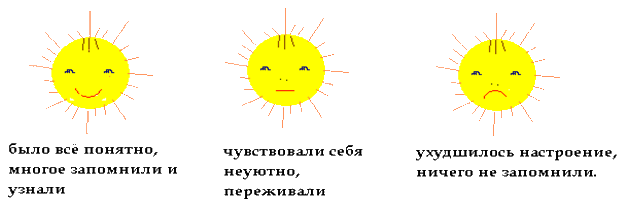 - Спасибо вам большое. Мне было очень приятно с вами общаться.КОНСПЕКТ ЗАНЯТИЯПО ЛОГОПЕДИИТЕМА «ДИФФЕРЕНЦИАЦИЯ ГЛАСНЫХ А-О»    1 КЛАССПРОВЕЛА: УЧИТЕЛЬ – ЛОГОПЕД   МОУ СОШ № 88            ДМИТРИЕВА Т.В.